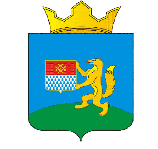 ПОСТАНОВЛЕНИЕАдминистрации Купросского сельского поселенияЮсьвинского муниципального районаПермского края18.12.2017												     № 217Об утверждении  муниципальной  программы «Развитие физической культуры, спорта и здорового образа жизни в Купросском сельском поселении»	Руководствуясь  Федеральным законом от 04.12.2007 № 329-ФЗ «О физической культуре и спорте в Российской Федерации», п. 15 ч.1 ст.14.1 Федерального закона № 131-ФЗ от 06.10.2003 г. «Об общих принципах организации  местного самоуправления в Российской Федерации», Постановлением администрации Купросского сельского поселения №  208 от 01.11.2016 г. «Об утверждении Порядка разработки, реализации и оценки эффективности муниципальных программ Купросского сельского поселения», ПОСТАНОВЛЯЕТ:	1. Утвердить муниципальную программу «Развитие физической культуры, спорта и здорового образа жизни в Купросском сельском поселении».	2.  Настоящее постановление вступает в силу с момента обнародования.	3. Контроль за исполнением настоящего постановления возложить на директора МКУК «Купросское КДО» Ковалеву А.В. Глава поселения-глава администрации                                                     	Л.А. БоталоваУтверждена Постановлением администрацииКупросского сельского поселения        от 18.12.2017 № 217 МУНИЦИПАЛЬНАЯ ПРОГРАММА«РАЗВИТИЕ ФИЗИЧЕСКОЙ КУЛЬТУРЫ, СПОРТА И ЗДОРОВОГО ОБРАЗА ЖИЗНИВ КУПРОССКОМ СЕЛЬСКОМ ПОСЕЛЕНИИ»с. Купрос2017 г.ПАСПОРТмуниципальной программы «Развитие физической культуры, спорта и здорового образа жизни в Купросском сельском поселении»Общая характеристика проблем решаемых муниципальной программойПроблемы сохранения здоровья и привития навыков здорового образа жизни на сегодняшний день очень актуальны. Не секрет, что в сельских поселениях России в настоящее время существует проблема: «Чем заняться в свободное время?» И все чаще подростки находят развлечение в пустом время провождении в рамках своей компании или за компьютерными играми. Актуальным является разрешение противоречия между потребностью государства и общества в здоровом поколении и отсутствием необходимых действий по использованию  разнообразных средств физической культуры и спорта в целях оздоровления различных категорий населения. Сегодня согласно статистике только 5% выпускников школ можно признать здоровыми. Существенным фактором, определяющим состояние здоровья населения, является поддержание оптимальной физической активности в течение всей жизни каждого человека.   Здоровый человек – это хороший работник. И поскольку именно люди создают все, что составляет валовый внутренний продукт, их здоровье и работоспособность должны находиться под пристальным вниманием. При реализации Муниципальной программы «Развитие физической культуры, спорта и здорового образа жизни в Купросском сельском поселении» разработан перечень программных мероприятий, входящих в муниципальную программу (Приложение №1)В учреждениях культуры Купросского сельского поселения периодически  проводятся спортивные состязания как внутри своей территории, так и между территориями поселения. Но систематических занятий физической культуры и спортом среди населения неорганизованные, в связи с отсутствием спортивных залов, спортивных площадок и недостаточным количеством спортивного оборудования.Выделены ряд факторов, отрицательно влияющих на развитие физической культуры и спорта и проблем, требующих неотложного решения:-	недостаточное привлечение населения Купросского сельского поселения к регулярным занятиям физической культурой;-	несоответствие уровня материальной базы физической культуры и спорта задачам развития массового спорта в поселении;-	отсутствие активной пропаганды занятий физической культурой и спортом как составляющей части здорового образа жизни. Преимущества решения рассматриваемой проблемы программно-целевым методом:-	комплексный, системный подход к решению проблемы. Цели, задачи и основные направления реализации Программы позволяют учесть все аспекты развития физической культуры и спорта в Купросском сельском поселении, а направления финансирования – приоритетность программных мероприятий; -	приоритетность финансирования. Финансовые ресурсы будут направляться в первую очередь на организацию пропаганды физической культуры и занятий спортом как составляющей части имиджа и престижа здорового образа жизни. Цель и задачи муниципальной ПрограммыОсновная цель программы: «Создание условий для укрепления здоровья населения, развития инфраструктуры спорта и приобщение различных слоев населения Купросского сельского поселения к регулярным занятиям физической культурой и спортом».Задачами  деятельности физкультурно-спортивных организаций по развитию физической культуры и спорта в Купросском сельском поселении являются:Формирование у населения Купросского поселения, особенно у детей и молодежи, устойчивого интереса к занятиям физической культурой и спортом, здоровому образу жизни.Развитие физкультуры и спорта в населенных пунктах входящих в состав Купросского сельского поселения.Развитие инфраструктуры и  материально-технической базы для занятий массовым спортом по месту жительства.Планируемые конечные результаты муниципальной ПрограммыПо итогам реализации Программы ожидается достижение следующих показателей к 01.01.2021 г.:Доля населения систематически занимающегося физической культурой и спортом 17% к концу реализации программыУровень обеспеченности населения спортивными сооружениями 5 еденицОбхват населения поселения спортивно-массовыми мероприятиями 17%Количество окружных, краевых, районных спортивных мероприятий, в которых приняли участи спортсмены поселения - 10Сроки и этапы реализации муниципальной ПрограммыПрограмма реализуется без разделения на этапы, на постоянной основе в период с 01.01.2018 – 31.12.2020 гг.Перечень основных мероприятий ПрограммыПеречень мероприятий муниципальной программы «Развитие физической культуры, спорта и здорового образа жизни в Купросском сельском поселении» на 2018-2020 годы, изложен в Приложении 1 к муниципальной ПрограммеОсновные меры правового регулирования муниципальной программыПравовыми основаниями для разработки программы явились:- Конституция РФ- Федеральный закон Российской Федерации от 06.10.2003 131 -ФЗ «Об общих принципах организации местного самоуправления в Российской Федерации»;Федеральным законом от 04.12.2007 № 329-ФЗ «О физической культуре и спорте в Российской Федерации»;Стратегия развития физической культуры и спорта в Российской Федерации на период до 2020 года, утвержденная распоряжением Правительства Российской Федерации от 07.08.2009 № 1101-р.- Постановлением администрации Купросского сельского поселения   № 208 от 01.11.2016 «Об утверждении Порядка разработки, реализации и оценки эффективности муниципальных программ Купросского сельского поселения» Перечень целевых показателей муниципальной программыВ соответствии с системой целей и задач Программы установлены целевые показатели, характеризующие степень достижения ее целей и решения задач.Приложение 2 к муниципальной программеПриложение 1к муниципальной программеРазвитие физической культуры, спорта и здорового образа жизни в Купросском сельском поселении  Перечень мероприятий муниципальной программы «Развитие культуры в Купросском сельском поселении»Приложение 2к муниципальной программе«Развитие физической культуры, спорта и здорового образа жизни в Купросском сельском поселении»  Перечень целевых показателей муниципальной программы Финансовое обеспечение реализации  муниципальной программы «Развитие физической культуры, спорта и здорового образа жизни в Купросском сельском поселении» за счет всех источников финансирования Пояснительная записка к программе «Развитие физической культуры, спорта и здорового образа жизни в Купросском сельском поселении»Затраты на мероприятияВ плане мероприятий на 2018 год по физкультуре и спорту в Купросском поселении запланированы следующие мероприятия№ п/пНаименование разделаНаименование разделаНаименование разделаСодержание разделаСодержание разделаСодержание разделаСодержание разделаСодержание разделаСодержание разделаСодержание раздела1.Наименование муниципальной программыНаименование муниципальной программыНаименование муниципальной программы«Развитие физической культуры, спорта и здорового образа жизни в Купросском сельском поселении»«Развитие физической культуры, спорта и здорового образа жизни в Купросском сельском поселении»«Развитие физической культуры, спорта и здорового образа жизни в Купросском сельском поселении»«Развитие физической культуры, спорта и здорового образа жизни в Купросском сельском поселении»«Развитие физической культуры, спорта и здорового образа жизни в Купросском сельском поселении»«Развитие физической культуры, спорта и здорового образа жизни в Купросском сельском поселении»«Развитие физической культуры, спорта и здорового образа жизни в Купросском сельском поселении»2.Ответственный исполнитель программыОтветственный исполнитель программыОтветственный исполнитель программыАдминистрация Купросского сельского поселенияАдминистрация Купросского сельского поселенияАдминистрация Купросского сельского поселенияАдминистрация Купросского сельского поселенияАдминистрация Купросского сельского поселенияАдминистрация Купросского сельского поселенияАдминистрация Купросского сельского поселения3.Руководитель программыРуководитель программыРуководитель программыАдминистрация Купросского сельского поселенияАдминистрация Купросского сельского поселенияАдминистрация Купросского сельского поселенияАдминистрация Купросского сельского поселенияАдминистрация Купросского сельского поселенияАдминистрация Купросского сельского поселенияАдминистрация Купросского сельского поселения4.Соисполнитель(исполнитель) программыСоисполнитель(исполнитель) программыСоисполнитель(исполнитель) программыМКУК «Купросское КДО»МКУК «Купросское КДО»МКУК «Купросское КДО»МКУК «Купросское КДО»МКУК «Купросское КДО»МКУК «Купросское КДО»МКУК «Купросское КДО»5.Участники программыУчастники программыУчастники программыУчреждения культуры Купросского сельского поселенияУчреждения культуры Купросского сельского поселенияУчреждения культуры Купросского сельского поселенияУчреждения культуры Купросского сельского поселенияУчреждения культуры Купросского сельского поселенияУчреждения культуры Купросского сельского поселенияУчреждения культуры Купросского сельского поселения7.Цели программыЦели программыЦели программы Создание условий для укрепления здоровья населения, развития инфраструктуры спорта и приобщение различных слоев населения Купросского поселении к регулярным занятиям физической культурой и спортом. Создание условий для укрепления здоровья населения, развития инфраструктуры спорта и приобщение различных слоев населения Купросского поселении к регулярным занятиям физической культурой и спортом. Создание условий для укрепления здоровья населения, развития инфраструктуры спорта и приобщение различных слоев населения Купросского поселении к регулярным занятиям физической культурой и спортом. Создание условий для укрепления здоровья населения, развития инфраструктуры спорта и приобщение различных слоев населения Купросского поселении к регулярным занятиям физической культурой и спортом. Создание условий для укрепления здоровья населения, развития инфраструктуры спорта и приобщение различных слоев населения Купросского поселении к регулярным занятиям физической культурой и спортом. Создание условий для укрепления здоровья населения, развития инфраструктуры спорта и приобщение различных слоев населения Купросского поселении к регулярным занятиям физической культурой и спортом. Создание условий для укрепления здоровья населения, развития инфраструктуры спорта и приобщение различных слоев населения Купросского поселении к регулярным занятиям физической культурой и спортом.8.Задачи муниципальной программыЗадачи муниципальной программыЗадачи муниципальной программыФормирование у населения Купросского поселения, особенно у детей и молодежи, устойчивого интереса к занятиям физической культурой и спортом, здоровому образу жизни.Развитие физкультуры и спорта в населенных пунктах входящих в состав Купросского сельского поселения.Развитие инфраструктуры и материально-технической базы для занятий массовым спортом по месту жительства. Формирование у населения Купросского поселения, особенно у детей и молодежи, устойчивого интереса к занятиям физической культурой и спортом, здоровому образу жизни.Развитие физкультуры и спорта в населенных пунктах входящих в состав Купросского сельского поселения.Развитие инфраструктуры и материально-технической базы для занятий массовым спортом по месту жительства. Формирование у населения Купросского поселения, особенно у детей и молодежи, устойчивого интереса к занятиям физической культурой и спортом, здоровому образу жизни.Развитие физкультуры и спорта в населенных пунктах входящих в состав Купросского сельского поселения.Развитие инфраструктуры и материально-технической базы для занятий массовым спортом по месту жительства. Формирование у населения Купросского поселения, особенно у детей и молодежи, устойчивого интереса к занятиям физической культурой и спортом, здоровому образу жизни.Развитие физкультуры и спорта в населенных пунктах входящих в состав Купросского сельского поселения.Развитие инфраструктуры и материально-технической базы для занятий массовым спортом по месту жительства. Формирование у населения Купросского поселения, особенно у детей и молодежи, устойчивого интереса к занятиям физической культурой и спортом, здоровому образу жизни.Развитие физкультуры и спорта в населенных пунктах входящих в состав Купросского сельского поселения.Развитие инфраструктуры и материально-технической базы для занятий массовым спортом по месту жительства. Формирование у населения Купросского поселения, особенно у детей и молодежи, устойчивого интереса к занятиям физической культурой и спортом, здоровому образу жизни.Развитие физкультуры и спорта в населенных пунктах входящих в состав Купросского сельского поселения.Развитие инфраструктуры и материально-технической базы для занятий массовым спортом по месту жительства. Формирование у населения Купросского поселения, особенно у детей и молодежи, устойчивого интереса к занятиям физической культурой и спортом, здоровому образу жизни.Развитие физкультуры и спорта в населенных пунктах входящих в состав Купросского сельского поселения.Развитие инфраструктуры и материально-технической базы для занятий массовым спортом по месту жительства. 9.Ожидаемые результаты реализации программыОжидаемые результаты реализации программыОжидаемые результаты реализации программыПовышение удовлетворенности жителей поселения качеством предоставления муниципальных услуг Формирование у населения Купросского поселения устойчивой мотивации к занятиям физической культурой и спортом, основ здорового образа жизни;Привлечение населения к систематическим  занятиям физической культурой и спортом. Увеличение численности систематически занимающихся физической культурой и спортом граждан.Улучшение материально-технической базы для развития спортаПовышение удовлетворенности жителей поселения качеством предоставления муниципальных услуг Формирование у населения Купросского поселения устойчивой мотивации к занятиям физической культурой и спортом, основ здорового образа жизни;Привлечение населения к систематическим  занятиям физической культурой и спортом. Увеличение численности систематически занимающихся физической культурой и спортом граждан.Улучшение материально-технической базы для развития спортаПовышение удовлетворенности жителей поселения качеством предоставления муниципальных услуг Формирование у населения Купросского поселения устойчивой мотивации к занятиям физической культурой и спортом, основ здорового образа жизни;Привлечение населения к систематическим  занятиям физической культурой и спортом. Увеличение численности систематически занимающихся физической культурой и спортом граждан.Улучшение материально-технической базы для развития спортаПовышение удовлетворенности жителей поселения качеством предоставления муниципальных услуг Формирование у населения Купросского поселения устойчивой мотивации к занятиям физической культурой и спортом, основ здорового образа жизни;Привлечение населения к систематическим  занятиям физической культурой и спортом. Увеличение численности систематически занимающихся физической культурой и спортом граждан.Улучшение материально-технической базы для развития спортаПовышение удовлетворенности жителей поселения качеством предоставления муниципальных услуг Формирование у населения Купросского поселения устойчивой мотивации к занятиям физической культурой и спортом, основ здорового образа жизни;Привлечение населения к систематическим  занятиям физической культурой и спортом. Увеличение численности систематически занимающихся физической культурой и спортом граждан.Улучшение материально-технической базы для развития спортаПовышение удовлетворенности жителей поселения качеством предоставления муниципальных услуг Формирование у населения Купросского поселения устойчивой мотивации к занятиям физической культурой и спортом, основ здорового образа жизни;Привлечение населения к систематическим  занятиям физической культурой и спортом. Увеличение численности систематически занимающихся физической культурой и спортом граждан.Улучшение материально-технической базы для развития спортаПовышение удовлетворенности жителей поселения качеством предоставления муниципальных услуг Формирование у населения Купросского поселения устойчивой мотивации к занятиям физической культурой и спортом, основ здорового образа жизни;Привлечение населения к систематическим  занятиям физической культурой и спортом. Увеличение численности систематически занимающихся физической культурой и спортом граждан.Улучшение материально-технической базы для развития спорта10.Сроки и этапы реализации программыСроки и этапы реализации программыСроки и этапы реализации программы2018-2020 гг.2018-2020 гг.2018-2020 гг.2018-2020 гг.2018-2020 гг.2018-2020 гг.2018-2020 гг.11.Целевые показатели программыЦелевые показатели программыЦелевые показатели программыПлановое значение показателяПлановое значение показателяПлановое значение показателяПлановое значение показателяПлановое значение показателяПлановое значение показателяПлановое значение показателя11.№ п/пНаименование показателяЕд. изм.На начало реализации программыНа начало реализации программы2018  год201920192020202011.1.Доля населения систематически занимающегося физической культурой и спортом%9%9%12%15%15%17%17%11.2.Уровень обеспеченности населения спортивными сооружениямиЕд.223445511.3.Обхват населения поселения спортивно-массовыми мероприятиями%12%12%14%16%16%17%17%11.4.Количество окружных, краевых, районных спортивных мероприятий, в которых приняли участи спортсмены поселенияЕд.1010101010101012.Объемы и источники финансирования программыОбъемы и источники финансирования программыОбъемы и источники финансирования программы12.всего по источникам финансирования (тыс.руб.), в том числе:всего по источникам финансирования (тыс.руб.), в том числе:всего по источникам финансирования (тыс.руб.), в том числе:201820192019201920202020Итого12.бюджет Купросского сельского поселениябюджет Купросского сельского поселениябюджет Купросского сельского поселения70,00000070,012.бюджет Пермского краябюджет Пермского краябюджет Пермского края000000012.бюджет Российской Федерациибюджет Российской Федерациибюджет Российской Федерации000000012.бюджет Юсьвинского муниципального районабюджет Юсьвинского муниципального районабюджет Юсьвинского муниципального района000000012.внебюджетные источникивнебюджетные источникивнебюджетные источники0000000№ п/пНаименование подпрограммы основного мероприятия, мероприятияОтветственныйисполнитель, соисполнители, участникиСрокСрокОжидаемый непосредственный результат (краткое описание)№ п/пНаименование подпрограммы основного мероприятия, мероприятияОтветственныйисполнитель, соисполнители, участникиначала реализацииокончания реализации1234561.Основное мероприятие 1Создание условий для укрепления здоровья населения, развития инфраструктуры спорта и приобщение различных слоев населения Купросского поселении к регулярным занятиям физической культурой и спортом.1.Основное мероприятие 1Создание условий для укрепления здоровья населения, развития инфраструктуры спорта и приобщение различных слоев населения Купросского поселении к регулярным занятиям физической культурой и спортом.Администрация Купросского сельского поселенияМКУК «Купросское КДО»20182020Обеспечено предоставление муниципальных услуг Доля населения систематически занимающегося физической культурой и спортом 17% к концу реализации программыУровень обеспеченности населения спортивными сооружениями 5 единицОбхват населения поселения спортивно-массовыми мероприятиями 17%Количество окружных, краевых, районных спортивных мероприятий, в которых приняли участи спортсмены поселения – не менее 101.1 Организация и проведение по месту жительства мероприятий, способствующих развитию физической культуры:- Шахматно- шашечный турнир- Лыжня России- День Физкультурника- Легкоатлетическая эстафета посвященная Дню Победы- Соревнования по настольному теннису и бильярду- Кубок по волейболу им. Г.И. Братчикова- Соревнования по футболу1.1 Организация и проведение по месту жительства мероприятий, способствующих развитию физической культуры:- Шахматно- шашечный турнир- Лыжня России- День Физкультурника- Легкоатлетическая эстафета посвященная Дню Победы- Соревнования по настольному теннису и бильярду- Кубок по волейболу им. Г.И. Братчикова- Соревнования по футболуМКУК «Купросское КДО»20182020Обеспечено предоставление муниципальных услуг Доля населения систематически занимающегося физической культурой и спортом 17% к концу реализации программыУровень обеспеченности населения спортивными сооружениями 5 единицОбхват населения поселения спортивно-массовыми мероприятиями 17%Количество окружных, краевых, районных спортивных мероприятий, в которых приняли участи спортсмены поселения – не менее 101.2 Организация работы спортивных секций (кружков) по доступным видам спорта для различных слоев населения1.2 Организация работы спортивных секций (кружков) по доступным видам спорта для различных слоев населенияМКУК «Купросское КДО»20182020Обеспечено предоставление муниципальных услуг Доля населения систематически занимающегося физической культурой и спортом 17% к концу реализации программыУровень обеспеченности населения спортивными сооружениями 5 единицОбхват населения поселения спортивно-массовыми мероприятиями 17%Количество окружных, краевых, районных спортивных мероприятий, в которых приняли участи спортсмены поселения – не менее 101.3 Содержание спортивных залов (Соглашение о сотрудничестве со школами с. Купрос, с. Крохалево)1.3 Содержание спортивных залов (Соглашение о сотрудничестве со школами с. Купрос, с. Крохалево)МКУК «Купросское КДО»20182020Обеспечено предоставление муниципальных услуг Доля населения систематически занимающегося физической культурой и спортом 17% к концу реализации программыУровень обеспеченности населения спортивными сооружениями 5 единицОбхват населения поселения спортивно-массовыми мероприятиями 17%Количество окружных, краевых, районных спортивных мероприятий, в которых приняли участи спортсмены поселения – не менее 101.4 Благоустройство спортивной площадки1.4 Благоустройство спортивной площадкиМКУК «Купросское КДО»20182020Обеспечено предоставление муниципальных услуг Доля населения систематически занимающегося физической культурой и спортом 17% к концу реализации программыУровень обеспеченности населения спортивными сооружениями 5 единицОбхват населения поселения спортивно-массовыми мероприятиями 17%Количество окружных, краевых, районных спортивных мероприятий, в которых приняли участи спортсмены поселения – не менее 101.5 Организация и проведение мероприятий, направленных на развитие межрайонного и межрегионального сотрудничества в молодежной среде, в том числе обеспечение участия делегаций сельского поселения в мероприятиях района1.5 Организация и проведение мероприятий, направленных на развитие межрайонного и межрегионального сотрудничества в молодежной среде, в том числе обеспечение участия делегаций сельского поселения в мероприятиях районаМКУК «Купросское КДО»20182020Обеспечено предоставление муниципальных услуг Доля населения систематически занимающегося физической культурой и спортом 17% к концу реализации программыУровень обеспеченности населения спортивными сооружениями 5 единицОбхват населения поселения спортивно-массовыми мероприятиями 17%Количество окружных, краевых, районных спортивных мероприятий, в которых приняли участи спортсмены поселения – не менее 101.6Оснащение территорий поселения оборудованием и инвентарем1.6Оснащение территорий поселения оборудованием и инвентаремМКУК «Купросское КДО»20182020Обеспечено предоставление муниципальных услуг Доля населения систематически занимающегося физической культурой и спортом 17% к концу реализации программыУровень обеспеченности населения спортивными сооружениями 5 единицОбхват населения поселения спортивно-массовыми мероприятиями 17%Количество окружных, краевых, районных спортивных мероприятий, в которых приняли участи спортсмены поселения – не менее 10№ п/пНаименование показателяЕд. изм.ГРБСЗначения показателейЗначения показателейЗначения показателейЗначения показателейНаименование программных мероприятий№ п/пНаименование показателяЕд. изм.ГРБС2017201820192020Наименование программных мероприятий123456789Муниципальная программа «Развитие культуры в Купросскомсельском поселении на 2018-2020 годы»Муниципальная программа «Развитие культуры в Купросскомсельском поселении на 2018-2020 годы»Муниципальная программа «Развитие культуры в Купросскомсельском поселении на 2018-2020 годы»Муниципальная программа «Развитие культуры в Купросскомсельском поселении на 2018-2020 годы»Муниципальная программа «Развитие культуры в Купросскомсельском поселении на 2018-2020 годы»Муниципальная программа «Развитие культуры в Купросскомсельском поселении на 2018-2020 годы»Муниципальная программа «Развитие культуры в Купросскомсельском поселении на 2018-2020 годы»Муниципальная программа «Развитие культуры в Купросскомсельском поселении на 2018-2020 годы»Муниципальная программа «Развитие культуры в Купросскомсельском поселении на 2018-2020 годы»1Доля населения систематически занимающегося физической культурой и спортом%9121517Основное мероприятие:12Уровень обеспеченности населения спортивными сооружениямиЕд.2345Основное мероприятие:13Обхват населения поселения спортивно-массовыми мероприятиями%.12141617Основное мероприятие:14Количество окружных, краевых, районных спортивных мероприятий, в которых приняли участи спортсмены поселенияЕд. 10101010Основное мероприятие:1Наименование муниципальнойпрограммы, подпрограммы основного мероприятия, мероприятияНаименование муниципальнойпрограммы, подпрограммы основного мероприятия, мероприятияОтветственныйисполнитель, соисполнители, участники (ГРБС)Код бюджетной классификацииКод бюджетной классификацииКод бюджетной классификацииКод бюджетной классификацииРасходы1 тыс. руб.Расходы1 тыс. руб.Расходы1 тыс. руб.Расходы1 тыс. руб.Наименование муниципальнойпрограммы, подпрограммы основного мероприятия, мероприятияНаименование муниципальнойпрограммы, подпрограммы основного мероприятия, мероприятияОтветственныйисполнитель, соисполнители, участники (ГРБС)ГРБСРз ПрЦСРКВР2очередной годпервый годпланового  периода(N)(N+1)(N+2)112345678910Муниципальная программа«Развитие физической культуры, спорта и здорового образа жизни в Купросском сельском поселении» Муниципальная программа«Развитие физической культуры, спорта и здорового образа жизни в Купросском сельском поселении» Всего70,00,000Муниципальная программа«Развитие физической культуры, спорта и здорового образа жизни в Купросском сельском поселении» Муниципальная программа«Развитие физической культуры, спорта и здорового образа жизни в Купросском сельском поселении» Администрация Купросского поселенияМКУК "Купросское КДО"403110111 000 0000000070,00,000Основное мероприятие 1Создание условий для укрепления здоровья населения, развития инфраструктуры спорта и приобщение различных слоев населения Купросского поселении к регулярным занятиям физической культурой и спортом.Основное мероприятие 1Создание условий для укрепления здоровья населения, развития инфраструктуры спорта и приобщение различных слоев населения Купросского поселении к регулярным занятиям физической культурой и спортом.МКУК "Купросское КДО"4031101110010000000070,00,000Основное мероприятие 1Создание условий для укрепления здоровья населения, развития инфраструктуры спорта и приобщение различных слоев населения Купросского поселении к регулярным занятиям физической культурой и спортом.Основное мероприятие 1Создание условий для укрепления здоровья населения, развития инфраструктуры спорта и приобщение различных слоев населения Купросского поселении к регулярным занятиям физической культурой и спортом.МКУК "Купросское КДО"Основное мероприятие 1Создание условий для укрепления здоровья населения, развития инфраструктуры спорта и приобщение различных слоев населения Купросского поселении к регулярным занятиям физической культурой и спортом.Основное мероприятие 1Создание условий для укрепления здоровья населения, развития инфраструктуры спорта и приобщение различных слоев населения Купросского поселении к регулярным занятиям физической культурой и спортом.МКУК "Купросское КДО"1.1 Организация и проведение спортивных мероприятийМКУК «Купросское КДО»4031101110011Ф01020070,00,00,00,01.2 Организация работы спортивных секций (кружков) 1.3 Содержание спортивных залов (Соглашение о сотрудничестве со школами с. Купрос, с. Крохалево)1.4 Благоустройство спортивной площадки1.5 Организация и проведение мероприятий, направленных на развитие межрайонного и межрегионального сотрудничества в молодежной среде, в том числе обеспечение участия делегаций сельского поселения в мероприятиях района1.6 Оснащение территорий поселения оборудованием и инвентаремОснащение территорий поселения оборудованием и инвентаремЗакупка  инвентаря - футбольные мячи 3 шт*1200=3600-00- волейбольные мячи 4 шт* 1500=6000-00- волейбольная сетка 2 шт* 2700=5400-00Организация и проведение по месту жительства мероприятий, способствующих развитию физической культуры-Шахматно- шашечный турнир3000-00 (Закупка призов, грамот, медалей)-Лыжня России3000-00 (Закупка призов, подготовка лыжни)-День Физкультурника6000-00 (заказ сувенирной продукции по различным видам спорта)-Легкоатлетическая эстафета посвященная Дню Победы3000-00 (Закупка призов, грамот, медалей)-Соревнования по настольному теннису и бильярду3000-00 (Закупка призов, грамот, медалей)-Кубок по волейболу им. Г.И. Братчикова5000-00 (Закупка призов, грамот, медалей)-Соревнования по футболу5000-00 (Закупка призов, грамот, медалей)Содержание спортивных залов (Соглашение о сотрудничестве со школами с. Купрос, с. Крохалево)6000-00 (закупка краски для пола по соглашению о сотрудничестве с Купросской ОШ)4000-00 (закупка краски для пола по соглашению о сотрудничестве с Крохалевской СОШ)Благоустройство спортивной площадки2000-00 (закупка ГСМ для скашивания территории спорт площадки)Организация и проведение мероприятий, направленных на развитие межрайонного и межрегионального сотрудничества в молодежной среде, в том числе обеспечение участия делегаций сельского поселения в мероприятиях района15000-00 (Заключение договоров по найму транспортных средств для перевозки спортсменов на спортивные соревнования, питание участникам соревнований)Итого70000-00